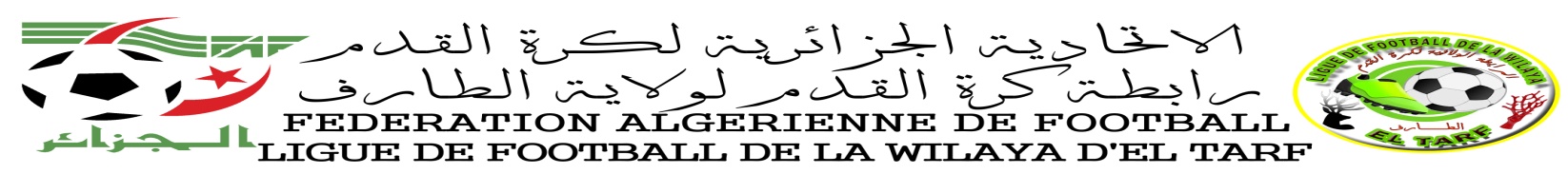                                                                                     EL TARF LE : 23/10/2018PROGRAMMATION 17eme JOURNEE CHAMPIONNAT « HONNEUR » 	JOURNEE DU : VENDREDI  15/02/2019  JOURNEE DU : SAMEDI 16/02/2019EXEMPT : WABLieuxDatesN° RENCRENCONTREHORCATBEN MHIDIStade OPOWVENDREDI15/02/2019130ORCT  #  ESEC10 H 00SAIN ASSELStade COMMUNALVENDREDI15/02/2019131CRBAA  #  KRB14 H 30SASFOURStade COMMUNALVENDREDI15/02/2019135MBA  #  NRAC14 H 30SLieuxDatesN° RENCRENCONTREHORCATEL TARFStade OPOWSAMEDI16/02/2019129AAKH  #  UZA14 H 00SASFOURStade COMMUNALSAMEDI16/02/2019128RBZ  #  ABB14 H 00SNB: la rencontre JMBCT  #  WAK  est  reportée à une date ultérieureNB: la rencontre JMBCT  #  WAK  est  reportée à une date ultérieureNB: la rencontre JMBCT  #  WAK  est  reportée à une date ultérieureNB: la rencontre JMBCT  #  WAK  est  reportée à une date ultérieureNB: la rencontre JMBCT  #  WAK  est  reportée à une date ultérieureNB: la rencontre JMBCT  #  WAK  est  reportée à une date ultérieure